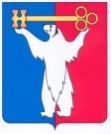 АДМИНИСТРАЦИЯ ГОРОДА НОРИЛЬСКАКРАСНОЯРСКОГО КРАЯПОСТАНОВЛЕНИЕ06.03.2024			                    г. Норильск 				         № 106О внесении изменений в постановление Администрации города Норильска от 27.04.2023 № 150В связи с разбивкой работ по сохранению устойчивости зданий жилищного фонда в отношении многоквартирного дома, расположенного по адресу:                          г. Норильск, ул. Комсомольская, д. 41А (далее – МКД), на два этапа и необходимостью завершения работ по капитальному ремонту общего имущества МКД в 2024 году, руководствуясь решением комиссии Городского Совета по городскому хозяйству от 23.11.2023 № 173 «Об утверждении сводного титульного списка на проведение капитального ремонта многоквартирных домов муниципального образования город Норильск на 2024 год (по подпрограмме 4 «Ремонт, модернизация и/или строительство объектов жилищно-коммунального хозяйства муниципального образования город Норильск в рамках Мирового соглашения от 23.04.2021» муниципальной программы «Реформирование и модернизация жилищно-коммунального хозяйства и повышение энергетической эффективности»)»,   ПОСТАНОВЛЯЮ:1. Внести в постановление Администрации города Норильска от 27.04.2023 № 150 «О проведении капитального ремонта общего имущества многоквартирных домов в соответствии с подпрограммой 4 «Ремонт, модернизация и/или строительство объектов жилищно-коммунального хозяйства муниципального образования город Норильск в рамках Мирового соглашения от 23.04.2021» муниципальной программы «Реформирование и модернизация жилищно-коммунального хозяйства и повышение энергетической эффективности» (далее -Постановление) следующие изменения: 1.1. Строку 1 приложения к Постановлению изложить в следующей редакции:«».2. Муниципальному казенному учреждению «Управлению жилищно-коммунального хозяйства» направить копию настоящего постановления обществу с ограниченной ответственностью «Нордсервис» в течение трех рабочих дней со дня его издания, в целях уведомления собственников помещений в МКД.3. Опубликовать настоящее постановление в газете «Заполярная правда» и разместить его на официальном сайте муниципального образования город Норильск.4. Настоящее постановление вступает в силу с даты его подписания и распространяет свое действие на правоотношения, возникшие с 23.11.2023.Глава города Норильска						                        Д.В. Карасев1.ул. Комсомольская, д. 41Асохранение устойчивости зданий жилищного фонда 